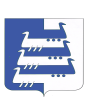 СОВЕТ НАВОЛОКСКОГО ГОРОДСКОГО ПОСЕЛЕНИЯКИНЕШЕМСКОГО МУНИЦИПАЛЬНОГО РАЙОНА ТРЕТЬЕГО СОЗЫВАРЕШЕНИЕСовета Наволокского городского поселенияПринятоСоветом Наволокского городского поселения28 ноября 2018 годаОб утверждении Прогнозного плана приватизации муниципального имущества Наволокского городского поселения Кинешемского муниципального района Ивановской области на 2019 годВ соответствии со статьей 51 Федерального закона  от 6 октября 2003 года № 131-ФЗ «Об общих принципах организации местного самоуправления в Российской Федерации»,  пунктом 1 статьи 10 Федерального закона от 21 декабря 2001 года № 178-ФЗ «О приватизации государственного и муниципального имущества», Положением о порядке управления и распоряжения муниципальным имуществом Наволокского городского поселения, утверждённым решением Совета Наволокского городского поселения от  28 апреля 2016 года № 30, Положением о порядке и условиях приватизации имущества Наволокского городского поселения Кинешемского муниципального района Ивановской области, утвержденным решением Совета Наволокского городского поселения Кинешемского муниципального района от 20 февраля 2013 года № 69(190), руководствуясь статьями  9, 12, пунктом 10 части 2 статьи 29 и частью 4 статьи 48 Устава Наволокского городского поселения Кинешемского муниципального района Ивановской области в целях эффективного использования муниципального имущества и обеспечения в 2019 году формирования доходов бюджета Наволокского городского поселения, Совет Наволокского городского поселения решил:1. Утвердить прилагаемый Прогнозный план приватизации муниципального имущества Наволокского городского поселения Кинешемского муниципального района Ивановской области на 2019 год.2. Опубликовать настоящее решение в газете «Наволокский вестник» и разместить на официальном сайте Наволокского городского поселения www.navoloki.ru и официальном сайте Российской Федерации www.torgi.gov.ru в информационно-телекоммуникационной сети "Интернет".3. Настоящее решение вступает в силу после его официального опубликования, но не ранее 1 января 2019 года.Председатель Совета Наволокского городского поселения                                        Л.И. ТумановаГлава Наволокского городского поселения                                 В.В. Ивановг. Наволоки28 ноября 2018 года№ 66Утвержденрешением Совета Наволокского городского поселения от 28 ноября 2018 года № 66Прогнозный план приватизацииимущества Наволокского городского поселения Кинешемского муниципального района Ивановской областина 2019 год№ п/пНаименование имуществаМестонахождение имуществаСпособ приватизации1        Здание, назначение: нежилое здание, 1- этажный (подземных этажей- -), общая площадь 25,4 кв.м, лит. Б, Кадастровый (или условный) номер: 37:07:010404:385.        Земельный участок, категория земель: земли населенных пунктов, разрешенное использование: для размещения гаража, площадь 31 кв.м., Кадастровый номер 37:07:010404:37.155830, Ивановская область, р-н Кинешемский,   г. Наволоки, ул. Больничный городок, строен. 1.Продажа на аукционе